Hal	  :  Peminjaman alat					Magelang, …………..............…Kepada : Yth. Kepala Laboratorium	    Fakultas Pertanian Universitas Tidar	    Di Magelang	Dengan hormat.	Yang bertandatangan di bawah ini :		Nama	:  …………………………….	N P M	:  …………………………….		Bermaksud meminjam alat laboratorium Fakultas Pertanian Universitas Tidar untuk keperluan	:………………………dari tanggal ………….s/d …………... Demikian permohonan ini, atas perhatiannya diucapkan terima kasih.	Keterangan :							Peminjam,	………………………………………………..	………………………………………………..		 ………………………									NPM 	………………………………………………..	………………………………………………..	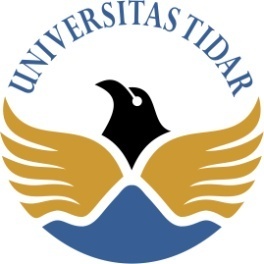 KEMENTERIAN RISET, TEKNOLOGI DAN  PENDIDIKAN TINGGIUNIVERSITAS TIDARFAKULTAS PERTANIANAlamat : Jalan Kapten Suparman 39 Magelang 56116Telp. (0293) 364113  Fax. (0293) 362438 Laman : www.untidar.ac.id  Surel : pertanian@untidar.ac.idNo.Nama alat / ukuranJumlah1.2.3.4.5.